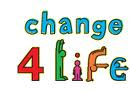 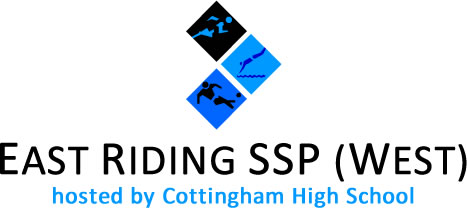 Change 4 Life Club Deliverers CourseWhat are the benefits to the school?A resource for KS2 dedicated to address Physical Activity outcomes within your schoolPromoting Healthy Lifestyles and utilising the C4L brandProviding a new and exciting club for your KS2 less active/vulnerable childrenTo increase levels of intra school competition and lifelong participationWhat are the commitments for the school?To hold a Change4Life or Healthy Lifestyle club for a group of KS2 pupils within your schoolTo keep a record of how many attend your club/how many volunteers/how many delivers. This data will be collected in March 2016A member of staff from your school to attend the Change4Life Training course held on Thursday 21st January 2016 1.30-4.30pm at Cottingham High School. To book a place please email Ang May on May.A@cottinghamhigh.net What next?Please book you place on the Change 4 Life training course before Friday 8th January 2016. You will receive a confirmation email once you have returned the slip or emailed your request. Places will be allocated on a first come first served basis-------------------------------------------------------------------------------------------------------Change 4 Life Club Deliverers Application FormFull name: …………………………………………….…………… School: ……………………………………………………………………Contact number: ………………………………………………………………………………………………………………………………….E mail address:………………………………………………………………………………………………………………………………………Deadline for booking is Friday 8th January 2016 the latest to:Angela May, SSP Administrator, East Riding SSP (West) Cottingham High School, Harland Way, Cottingham HU16 5PX	       Tel - 01482 469827VenueDateTimeCottingham High SchoolThursday 21st  January 20161.30pm – 4.30pm